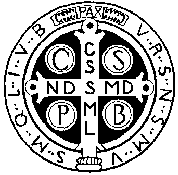 Osnovna glazbena škola        sv. Benedikta   Zadar, Madijevaca 10ZAKLJUČCIKonstituirajuće sjednice Vijeća roditelja Osnovne glazbene škole sv. Benedikta, održane 28. rujna 2021. elektroničkim putemSudionici sjednice:V. A.I. V.T. E.K. R.Lj. G. (naknadno)I. C., ravnateljDana 28. rujna 2021., ravnatelj je u 17.01 sati uputio izabranim predstavnicima roditelja e-poruku kojom utvrđuje da su svi sudionici prilikom odgovora na poziv na Konstituirajuću  sjednicu VR odgovorili da su suglasni s predloženim dnevnim redom te utvrđujeDnevni red: Konstituiranje Vijeća roditelja za školsku godinu 2020./2021. Izbor predsjednika Vijeća roditelja  Izbor zamjenika predsjednika Vijeća roditelja Razno  ad 1)Ravnatelj utvrđuje da se Vijeće roditelja za šk. gpd. 2021./2022. sastoji od sljedećih članova: gospođa Lj. G. za 1.r., gospođa Z.M. za 2.r., gospođa T E. za 3.r., gospođa K. R. za 4.r., gospođa V. A. za 5.r., i gospođa I. V. za 6.r. te naglašava da mandat ovog saziva Vijeća roditelja traje kroz školsku godinu 2021./2022. ad 2) Sukladno čl. 36. Statuta, ravnatelj obavještava Vijeće roditelja o potrebi izbora predsjednika Vijeća roditelja, koji će u skladu s odredbama čl. 37. Statuta odlukom Vijeća roditelja biti predložen Osnivaču za imenovanje u Školski odbor. Za predsjednicu VR izabrana je gđa V. A.ad 3)Za zamjenicu predsjednice VR izabrana je gđa T. E. Ravnatelj napominje da sukladno čl. 37. st. 7. Statuta Vijeće roditelja po izboru predsjednika/ce donosi odluku kojom se Osnivaču predlaže imenovanje jednog člana iz reda roditelja u Školski odbor.ad 4)Ravnatelj upoznaje predsjednicu i članice VR s člancima Statuta koji se tiču Vijeća roditelja: čl. 124, 125, 126, 127.Vezano uz odredbe čl. 124. Statuta, ravnatelj poziva predsjednicu i članove VR da pročitaju Godišnji plan i program rada i Školski kurikul za školsku godinu 2021./2022. i dogovorno daju mišljenje. Sjednica je završila u 20.00 sati.KLASA: 003-08/21-01/03URBROJ: 2198-1-47-21-02Zadar, 29. rujna 2021.Zapisničar:I. C.